КомитетВерховного Совета Приднестровской Молдавской Республикипо вопросам АПК, промышленности, ЖКХ, транспорту, строительству и природным ресурсамЗаседание № 3	от 24 февраля 2021 годаНачало заседания Комитета	в 9:00 Место проведения – on-line Приглашенные:Мартынов Александр ВладимировичКипяткова Анастасия ГеннадьевнаКасап Станислав МихайловичПредставитель Счетной палаты ПМРПрокурор Приднестровской Молдавской РеспубликиПредставитель Общественной палаты ПМРКирова Татьяна Петровна – 55 (VII) Оболоник Сергей Анатольевич – 1892 (VI), 61 (VII), 55 (VII)Мова Руслан Петрович - 61 (VII) Коваль Ефимий Михайлович – 55 (VII)Глушкова Мария Николаевна – 61 (VII), 55 (VII)Унту Иван Яковлевич – 1892 (VI)Бехта Эльвира Николаевна – 1892 (VI)Баденко Максим Николаевич – 61(VII), 55 (VII)Лунгу Дмитрий Ильич – 61 (VII)Дилигул Олег Иванович - 55 (VII) Депутаты:Баев О.М.Писаренко С.А.Ярыч И.Т.Неделков И.В.Герман Б.И.Онуфриенко А.Н.В случае отсутствия субъекта права законодательной инициативы или его официального представителя, предлагаемый им законопроект и/или проект постановления, снимается с рассмотрения. Все материалы на заседание Комитета Верховного Совета Приднестровской Молдавской Республики по вопросам АПК, промышленности, ЖКХ, транспорту, строительству и природным ресурсам расположены по адресу: all\КОМИТЕТ ПО АПК/2021/февраль/3Рассмотрение законопроектов, представленных в режиме законодательной необходимости по которым Комитет является ответственнымПапка 55 (VII) Проект закона Приднестровской Молдавской Республики «О внесении изменений в Закон Приднестровской Молдавской Республики «О дополнительных мерах, направленных на стабилизацию экономики Приднестровской Молдавской Республики» (I чтение)                   исп. Остроухова Л.А.Автор – Президент ПМРОтв/к – О. С. ЛеонтьевОфициальные представители – Т. П. Кирова, Е. М. Коваль,                           С. А. Оболоник, О. И. Дилигул, М. Н. Глушкова, М. Н. БаденкоДокладчик – Т. П. Кирова, Е. М. Коваль С. А. Оболоник, О. И. Дилигул, М. Н. Глушкова, М. Н. БаденкоПапка 61 (VII) Проект закона ПМР «О внесении изменения в Закон Приднестровской Молдавской Республики О мерах государственной поддержки в связи с введением чрезвычайного положения и (или) ограничительных мероприятий (карантина), направленных на предотвращение распространения коронавирусной инфекции, вызванной новым типом вируса COVID-19, в 2020 и 2021 годах» (I чтение) исп. Радулов И.Д.Автор – Президент ПМРОтв/к – О. С. ЛеонтьевОфициальные представители – Оболоник С.А., Мова Р.П.,              Глушкова М.Н., Баденко М.Н., Лунгу Д.И.Докладчик – Оболоник С.А., Мова Р.П., Глушкова М.Н., Баденко М.Н., Лунгу Д.И.Рассмотрение законопроектов, по которым Комитет является ответственнымПапка 1892 (VI) Проект закона Приднестровской Молдавской Республики «О внесении изменения в Закон Приднестровской Молдавской Республики «Об автомобильных дорогах» (II чтение) исп. Сапрыкина Е.В.Автор – Правительство ПМР Отв/к – О. С. ЛеонтьевОфициальные представители – Оболоник С.А., Унту И.Я., Бехта Э. Н.  Докладчик – О. С. ЛеонтьевРазное.Председатель Комитета по вопросам АПК, промышленности, ЖКХ, транспорту, строительству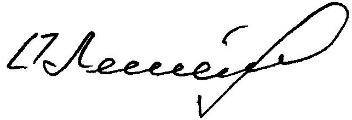 и природным ресурсам	О.С. Леонтьев